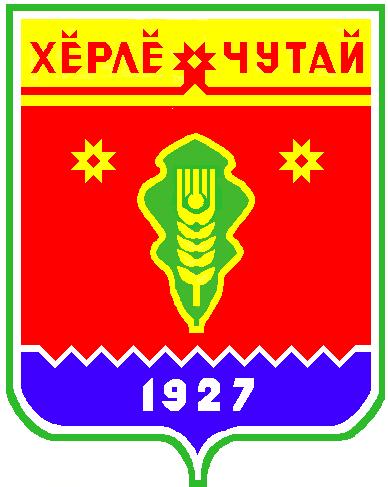 Постановлениеадминистрации  Атнарского сельского поселения Красночетайского района Чувашской Республики «О внесении изменений в постановление   администрации Атнарского сельского поселения от 18.11.2020 №69 «Выдача разрешений на использование земель или земельных участков, находящихся в муниципальной собственности, либо государственная собственность на которые не разграничена, без предоставления земельных участков и установления сервитутов»от 08.12.2022 г. №150В соответствия Федерального закона от 27.12.2019 №472-ФЗ «О внесении изменений в Градостроительный кодекс Российской Федерации и отдельные законодательные акты Российской Федерации » администрация Атнарского сельского поселения Красночетайского района Чувашской Республики постановляет:Внести в постановление администрации Атнарского сельского поселения от 18.11.2020 №69 «Об утверждении административного регламента администрации Атнарского сельского поселения Красночетайского района Чувашской Республики по предоставлению муниципальной услуги «Выдача разрешения на строительство, реконструкцию объекта капитального строительства» следующие изменения:В пункте 2.6. в подпункте со словами «К заявлению о предоставлении муниципальной услуги прилагаются в 1 экземпляре:» исключить пункты 3-6 следующего содержания:«3. Обоснование необходимости размещения объектов.»
«4. Копия утвержденной проектной документации по строительству и (или) реконструкции заявленных объектов (при наличии).»
«5. Копии технических условий подключения (технологического присоединения) объектов капитального строительства к сетям инженерно-технического обеспечения для размещения объектов, указанных в пунктах 1 - 3, 5 - 7, 11, 15, 28, 30 Перечня, заверенные заявителем.»
«6. График производства работ по размещению элементов благоустройства (при отсутствии проектной документации по строительству и (или) реконструкции заявленных объектов).»1.2 В приложении №2 после слов   «К заявлению прилагаются следующие документы: исключить пункты 3-6 следующего содержания:»«3. Обоснование необходимости размещения объектов.»
«4. Копия утвержденной проектной документации по строительству и (или) реконструкции заявленных объектов (при наличии)»
«5. Копии технических условий подключения (технологического присоединения) объектов капитального строительства к сетям инженерно-технического обеспечения для размещения объектов, указанных в пунктах 1 - 3, 5 - 7, 11, 15, 28, 30 Перечня, заверенные заявителем.»
«6. График производства работ по размещению элементов благоустройства (при отсутствии проектной документации по строительству и (или) реконструкции заявленных объектов).»В пункте 2.10. убрать пункт следующего содержания:«земельный участок, на использование которого испрашивается разрешение, обременен публичным сервитутом или правами третьих лиц;»Настоящее постановление вступает в силу после его официального опубликования в информационном издании «Вестник Атнарского сельского поселения». Глава Атнарского сельского поселения                                                       В.В.ХрамовПостановлениеадминистрации  Атнарского сельского поселения Красночетайского района Чувашской Республики «Об утверждении Положения об условиях и порядкеоказания поддержки физическим лицам, не являющимсяиндивидуальными предпринимателями и применяющимспециальный налоговый режим "Налог на профессиональныйдоход" на территории Атнарского сельского поселенияКрасночетайского района Чувашской Республики»от 15.12.2022 г. №151В соответствие с Федеральным законом от 24 июля 2007 года № 209-ФЗ «О развитии малого и среднего предпринимательства в Российской Федерации», постановлением Правительства Российской Федерации от 21 августа 2010 года № 645 "Об имущественной поддержке субъектов малого и среднего предпринимательства при предоставлении федерального имущества", п о с т а н о в л я ю:1. Утвердить Положение об условиях и порядке оказания поддержки физическим лицам, не являющимся индивидуальными предпринимателями и применяющим специальный налоговый режим "Налог на профессиональный доход" на территории Атнарского сельского поселения Красночетайского района, согласно приложению к настоящему постановлению.2. Ведущему специалисту администрации Атнарского сельского поселения настоящее постановление разместить на официальном сайте администрации Атнарского сельского поселения в информационно-телекоммуникационной сети Интернет, опубликовать в печатном издании «Вестник Атнарского сельского поселения».3. Постановление вступает в силу со дня официального обнародования.Глава Атнарского сельского поселения                                            В.В.ХрамовПриложение к постановлению администрацииАтнарского сельского поселенияКрасночетайского районаот  15.12.2022 №151     Положениеоб условиях и порядке оказания поддержки физическим лицам, не являющимся индивидуальными предпринимателями и применяющим специальный налоговый режим "Налог на профессиональный доход" на территории Атнарского сельского поселения Красночетайского района1. Общие положенияНастоящее Положение разработано в соответствии со статьёй 14.1. Федерального закона от 24 июля 2007 года N 209-ФЗ "О развитии малого и среднего предпринимательства в Российской Федерации", в целях обеспечения благоприятных условий для деятельности физических лиц, не являющихся индивидуальными предпринимателями и применяющих специальный налоговый режим "Налог на профессиональный доход" на территории Атнарского сельского поселения Красночетайского района.Настоящее Положение определяет порядок реализации отдельных полномочий органов местного самоуправления по вопросам поддержки физическим лицам, не являющимся индивидуальными предпринимателями и применяющим специальный налоговый режим "Налог на профессиональный доход".2. Условия и порядок оказания поддержки физическим лицам, не являющимся индивидуальными предпринимателями и применяющим специальный налоговый режим "Налог на профессиональный доход" на территории Атнарского сельского поселения Красночетайского района2.1. На территории Атнарского сельского поселения Красночетайского района поддержка физическим лицам, не являющимся индивидуальными предпринимателями и применяющим специальный налоговый режим "Налог на профессиональный доход" может осуществляться в следующих формах:- консультационная;- имущественная;- информационная.2.2. Основными принципами поддержки являются:- заявительный порядок обращения физических лиц, не являющихся индивидуальными предпринимателями и применяющих специальный налоговый режим "Налог на профессиональный доход" за оказанием поддержки;- равный доступ субъектов малого и среднего предпринимательства, а также физических лиц, не являющихся индивидуальными предпринимателями и применяющих специальный налоговый режим "Налог на профессиональный доход" к мероприятиям программы «Развитие малого и среднего предпринимательства в Атнарском сельском поселении Красночетайского района Чувашской Республики на 2021-2023 годы»;- оказание поддержки с соблюдением требований действующего законодательства;- открытость процедур оказания поддержки.При обращении физических лиц, не являющихся индивидуальными предпринимателями и применяющих специальный налоговый режим "Налог на профессиональный доход" за оказанием поддержки обращение рассматривается в соответствии с Порядком рассмотрения обращений граждан в администрации Атнарского сельского поселения Красночетайского района.2.3. Сроки рассмотрения обращений физических лиц, не являющихся индивидуальными предпринимателями и применяющих специальный налоговый режим "Налог на профессиональный доход" устанавливаются в соответствии с порядком рассмотрения обращений граждан в администрации Атнарского сельского поселения Красночетайского района.3. Порядок оказания консультационной и информационной поддержки физическим лицам, не являющимся индивидуальными предпринимателями и применяющим специальный налоговый режим "Налог на профессиональный доход" на территории Атнарского сельского поселения Красночетайского района3.1. Консультационная и информационная поддержка оказывается физическим лицам, не являющимся индивидуальными предпринимателями и применяющим специальный налоговый режим "Налог на профессиональный доход" признанным таковыми в соответствии с действующим уставом Атнарского сельского поселения Красночетайского района.3.2. Консультационная поддержка оказывается в виде проведения консультаций:по вопросам применения действующего законодательства, регулирующего деятельность физических лиц, не являющихся индивидуальными предпринимателями и применяющих специальный налоговый режим "Налог на профессиональный доход";по вопросам предоставления в аренду муниципального имущества;по вопросам предоставления в аренду земельных участков;по вопросам размещения заказов на поставки товаров, выполнение работ, оказание услуг для муниципальных нужд.3.3. Информационная поддержка физическим лицам, не являющимся индивидуальными предпринимателями и применяющим специальный налоговый режим "Налог на профессиональный доход" оказывается в виде предоставления информации об организации обучающих семинаров для субъектов малого и среднего предпринимательства, направленных на подготовку, переподготовку и повышение квалификации кадров, об организации форумов, круглых столов, ярмарок, выставок и других мероприятий, направленных на повышение их деловой активности.3.4. Формы и методы консультационной и информационной поддержки могут изменяться и дополняться.3.5. Консультационная и информационная поддержки оказываются должностными лицами в соответствии с их компетенцией в следующих формах:в устной форме - лицам, обратившимся посредством телефонной связи или лично;в письменной форме по запросам;путем размещения информации на официальном сайте администрации Атнарского сельского поселения Красночетайского района.4. Ведение реестра физических лиц, не являющихся индивидуальными предпринимателями и применяющих специальный налоговый режим "Налог на профессиональный доход", - получателей поддержки на территории Атнарского сельского поселения Красночетайского района4.1. Администрация Атнарского сельского поселения Красночетайского района, оказывающая поддержку, ведет реестр физических лиц, не являющихся индивидуальными предпринимателями и применяющих специальный налоговый режим "Налог на профессиональный доход", - получателей поддержки на территории Атнарского сельского поселения Красночетайского района по форме согласно приложению к настоящему Положению.4.2. Информация, содержащаяся в реестре физических лиц, не являющихся индивидуальными предпринимателями и применяющих специальный налоговый режим "Налог на профессиональный доход" - получателей поддержки, является открытой для ознакомления с ней физических и юридических лиц.                                                                                                                                                               Приложение к Положению об условиях и порядке оказания поддержкисубъектам малого и среднего предпринимательства,а так же физическим лицам, не являющимсяиндивидуальными предпринимателями и применяющимисоциальный налоговый режим "Налог на профессиональный доход"на территории Атнарского сельского поселения Красночетайского районаРеестрфизических лиц, не являющихся индивидуальными предпринимателями и применяющих специальный налоговый режим "Налог на профессиональный доход", - получателей муниципальной поддержки на территории Атнарского сельского поселения Красночетайского районаНомер реестровой записи и дата включе-ния в сведений в реестрОснование для вклю-чения (исклю-чения) сведе-ний в реестрСведения о физическом лице, не являющимся индивидуальным предпринимателем и применяющим специальный налоговый режим "Налог на профессиональный доход" - получателей поддержкиСведения о физическом лице, не являющимся индивидуальным предпринимателем и применяющим специальный налоговый режим "Налог на профессиональный доход" - получателей поддержкиСведения о предоставленнойподдержкеСведения о предоставленнойподдержкеСведения о предоставленнойподдержкеСведения о предоставленнойподдержкеИнформация о нарушении порядка и условий предоставления поддержки (если имеется), в т.ч. о нецелевом использовании средствНомер реестровой записи и дата включе-ния в сведений в реестрОснование для вклю-чения (исклю-чения) сведе-ний в реестрФамилия, имя и отчество (если имеется) физического лица, не являющегося индивидуальным предпринимателем и применяющего специальный налоговый режим "Налог на профессиональный доход"Идентифика-ционный номер налогоплательщикаВид поддержкиФорма поддержкиРазмер поддержкиСрок оказания поддержкиИнформация о нарушении порядка и условий предоставления поддержки (если имеется), в т.ч. о нецелевом использовании средств123456789ВЕСТНИК Атнарского сельского поселенияТир. 100 экз.с. Атнары, ул. Молодежная, 52аkrchet-atnar@cap.ruНомер сверстан ведущим специалистом администрации Атнарского сельского поселенияОтветственный за выпуск: В.В.ХрамовВыходит на русском  языке